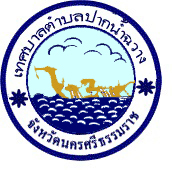 มาตรการภายในเพื่อส่งเสริมความโปร่งใสและป้องกันการทุจริตสำนักปลัดเทศบาลเทศบาลตำบลปากน้ำฉวางอำเภอฉวาง  จังหวัดนครศรีธรรมราช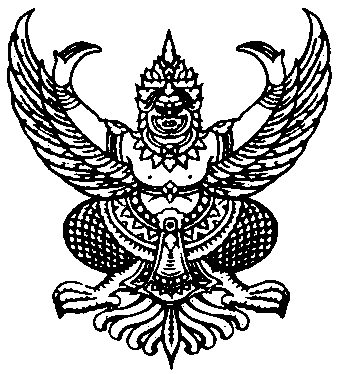                                             ประกาศเทศบาลตำบลปากน้ำฉวาง        เรื่อง มาตรการเผยแพร่ข้อมูลข่าวสารต่อสาธารณะ 		ด้วยพระราชบัญญัติข้อมูลข่าวสารของราชการ พ.ศ. 2540 บัญญัติขึ้นเพื่อรองรับสิทธิของประชาชนในการรับรู้ข่าวสารของราชการ โดยหน่วยงานรัฐต้องจัดให้มีข้อมูลข่าวสารของราชการตามอำนาจหน้าที่ตามภารกิจของหน่วยงาน และจัดให้มีการเผยแพร่ให้ประชาชนสามารถใช้สิทธิเข้าตรวจดูข้อมูลข่าวสารของหน่วยงานรัฐได้อย่างสะดวก รวดเร็ว มีความโปร่งใส และมีประสิทธิภาพ		เทศบาลตำบลปากน้ำฉวาง จึงได้ดำเนินการจัดตั้งศูนย์ข้อมูลข่าวสารเทศบาลตำบลปากน้ำฉวาง และจัดทำเว็ปไซต์เทศบาลตำบลปากน้ำฉวาง เพื่อให้บริการแก่ประชาชนตามมาตรา 9 แห่งพระราชบัญญัติข้อมูลข่าวสารของราชการ พ.ศ. 2540 และกำหนดมาตรการในการเผยแพร่ข้อมูลข่าวสารต่อสาธารณะ ดังนี้ ๑. ลักษณะ/ประเภทข้อมูลที่ต้องเผยแพร่ต่อสาธารณะประเภทข้อมูลที่เทศบาลตำบลปากน้ำฉวาง จะนำขึ้นเผยแพร่ผ่านเว็บไซต์ เนื้อหาต้องเป็นไปตาม“มาตรฐานเว็บไซต์ภาครัฐ” (Government Website Standard) ที่กำหนด โดยเทศบาลตำบลปากน้ำฉวาง ได้ดำเนินการเผยแพร่ข้อมูลต่อสาธารณะผ่านทางเว็บไซต์ ส่วนที่ ๑ ข้อมูลพื้นฐานเพื่อเผยแพร่ข้อมูลตลอดจนบริการของหน่วยงาน๑.๑) ข้อมูลเกี่ยวกับหน่วยงาน- ประวัติความเป็นมา- วิสัยทัศน์ พันธกิจ- โครงสร้างหน่วยงาน ผู้บริหาร อำนาจหน้าที่- ภารกิจ และหน้าที่รับผิดชอบของหน่วยงาน- ยุทธศาสตร์ แผนปฏิบัติราชการ- แผนงาน โครงการ และงบประมาณรายจ่ายประจำปี- ข้อมูลการติดต่อ ประกอบด้วย ที่อยู่ เบอร์โทรศัพท์ โทรสาร และแผนที่ตั้ง- ที่อยู่ไปรษณีย์อิเล็กทรอนิกส์ (e-mail Address) ของสำนักงาน๑.๒) ข้อมูลผู้บริหารเทศบาลตำบลปากน้ำฉวาง- รายละเอียดเกี่ยวกับผู้บริหาร ประกอบด้วย ชื่อ – นามสกุล และตำแหน่ง- วิสัยทัศน์ นโยบายต่างๆ เกี่ยวกับการบริหารงานราชการส่วนท้องถิ่น๑.๓) ข่าวประชาสัมพันธ์- ข่าวสารประชาสัมพันธ์ทั่วไป- ข่าวสารและประกาศของหน่วยงาน เช่น ประกาศรับสมัครงาน การจัดซื้อจัดจ้าง การฝึกอบรม เป็นต้น๑.๔) เว็บลิงค์- ส่วนงานภายใน- หน่วยงานภายนอกที่เกี่ยวข้องโดยตรง-2-๑.๕) กฎระเบียบข้อบังคับที่เกี่ยวข้องกับหน่วยงาน- กฎหมาย พระราชบัญญัติ พระราชกฤษฎีกา กฎกระทรวง ประกาศ ระเบียบต่างๆที่เกี่ยวข้องในการปฏิบัติงานของท้องถิ่น๑.๖) ข้อมูลการให้บริการ- แสดงข้อมูลการให้บริการตามภารกิจของหน่วยงาน พร้อมทั้งอธิบายขั้นตอนการบริการต่างๆแก่ประชาชนส่วนที่ ๒ การสร้างปฏิสัมพันธ์กับผู้ใช้บริการ๒.๑) ถาม – ตอบ (Q & A) 			- ผู้ใช้บริการสามารถสอบถามข้อมูล หรือข้อสงสัยมายังหน่วยงาน๒.๒) ช่องทางการติดต่อการสื่อสารกับผู้ใช้บริการ 			- ช่องทางแสดงความคิดเห็น หรือข้อเสนอแนะ เช่น e-mail, Web board, Blog เป็นต้น 	- ช่องทางการร้องเรียน และการติดตามสถานะเรื่องร้องเรียนมาตรการเผยแพร่ข้อมูลต่อสาธารณะ  เทศบาลตำบลปากน้ำฉวาง ได้มีแนวปฏิบัติ ดังนี้1. ดำเนินการเปิดเผยข้อมูลข่าวสารทั่วไปและข่าวสารเกี่ยวกับการจัดซื้อจัดจ้างอย่างเปิดเผย2. ดำเนินการตรวจสอบผลประโยชน์ทับซ้อนที่เกี่ยวข้องกับการจัดซื้อจัดจ้าง เพื่อป้องกันมิให้ราชการเสียประโยชน์3. ดำเนินการเปิดเผยข้อมูลเกี่ยวกับการดำเนินงานของเทศบาลอย่างชัดเจน ถูกต้อง ครบถ้วน และเป็นปัจจุบันอยู่เสมอ4. เปิดโอกาสให้ผู้มีส่วนได้ส่วนเสียเข้ามามีส่วนร่วมในการดำเนินงานตามภารกิจหลักของเทศบาล5. เปิดโอกาสให้ประชาชน ผู้รับบริการ ผู้มีส่วนได้ส่วนเสีย แสดงความคิดเห็น และติดตามตรวจสอบการดำเนินงานของเทศบาล6. มีระบบการจัดการเรื่องร้องเรียน และประชาสัมพันธ์แนวทางการรับเรื่องร้องเรียนให้ประชาชนรับทราบอย่างชัดเจน7. รับฟังข้อคิดเห็นและข้อเสนอแนะเพื่อนำมาพัฒนาปรับปรุงการดำเนินงานของเทศบาลประกาศ  ณ  วันที่  15  พฤษภาคม  พ.ศ. 2562      (ลงชื่อ)            นายบุญธรรม รุ่งเรือง                          (นายบุญธรรม รุ่งเรือง)        ตำแหน่ง นายกเทศมนตรีตำบลปากน้ำฉวางประกาศเทศบาลตำบลปากน้ำฉวางเรื่อง  มาตรการให้ผู้มีส่วนได้ส่วนเสียมีส่วนร่วม		ตามยุทธศาสตร์ชาติว่าด้วย การป้องกันและปราบปรามการทุจริต ระยะที่ ๓ (พ.ศ. 2560-2564) และการประเมินคุณธรรมและความโปร่งใสในการดำเนินงานของหน่วยงานภาครัฐ กำหนดให้หน่วยงานของรัฐมีมาตรการให้ผู้มีส่วนได้ส่วนเสียมีส่วนร่วมในการดำเนินงาน ดังนั้น เทศบาลตำบลปากน้ำฉวาง มีขั้นตอน วิธีการ และมาตรการ จึงได้ประกาศมาตรการให้ผู้มีส่วนได้ส่วนเสียมีส่วนร่วมในการดำเนินงานของเทศบาลตำบลปากน้ำฉวาง ดังนี้เข้าร่วมการแสดงความคิดเห็นเกี่ยวกับการดำเนินงานของเทศบาลตำบลปากน้ำฉวาง    ในการจัดทำแผน การจัดงานประเพณี โครงการและกิจกรรมต่างๆเข้าร่วมตรวจสอบ ตรวจรับงานในส่วนภาคประชาชนเข้าร่วมการประเมินผลงาน โดยวิธีการตอบแบบสอบถามในโครงการต่างๆ ทั้งนี้ เทศบาลตำบลปากน้ำฉวาง จะเปิดโอกาสให้ประชาชนและผู้มีส่วนได้ส่วนเสีย เข้ามามีส่วนร่วมในการดำเนินงานของเทศบาลตำบลปากน้ำฉวาง อย่างสม่ำเสมอมาตรการให้ผู้มีส่วนได้ส่วนเสียมีส่วนรวม เทศบาลตำบลปากน้ำฉวาง ได้มีแนวปฏิบัติ ดังนี้1. ให้ความสำคัญและเปิดโอกาสให้ผู้มีส่วนได้ส่วนเสีย เข้ามามีส่วนร่วมในการดำเนินงาน ตั้งแต่ร่วมแสดงความคิดเห็น ร่วมวางแผน/จัดทำแผนงาน ร่วมดำเนินการรวมถึงร่วมตรวจสอบ การดำเนินงานของเทศบาล2. จัดให้มีคณะกรรมการพัฒนาท้องถิ่น ตามพันธกิจ โดยการมีส่วนร่วมของผู้มีส่วนได้ส่วนเสีย3. ส่งเสริมให้ประชาชนมีส่วนร่วมในการตรวจสอบ กำกับ ดูแลการบริหารงานบุคคล4. ส่งเสริมให้ประชาชนมีส่วนร่วมในการตรวจสอบ ในการจัดทำและดูแลการบริหารเงินงบประมาณ5.  ส่งเสริมให้ประชาชนมีส่วนร่วมในการตรวจสอบ กำกับดูแลการจัดหาพัสดุและคณะกรรมการตรวจรับการจ้างประกาศ  ณ  วันที่  15  พฤษภาคม  พ.ศ. 2562	(ลงชื่อ)             นายบุญธรรม รุ่งเรือง                          (นายบุญธรรม รุ่งเรือง)        ตำแหน่ง นายกเทศมนตรีตำบลปากน้ำฉวางประกาศเทศบาลตำบลปากน้ำฉวางเรื่อง มาตรการส่งเสริมความโปร่งใสในการจัดซื้อจัดจ้างตามยุทธศาสตร์ชาติว่าด้วย การป้องกันและปราบปรามการทุจริต ระยะที่ ๓ (พ.ศ. 2560-2564) และการประเมินคุณธรรมและความโปร่งใสในการดำเนินงานของหน่วยงานภาครัฐ กำหนดให้หน่วยงานของรัฐมีมาตรการให้ผู้มีส่วนได้ส่วนเสียมีส่วนร่วมในการดำเนินงาน ดังนั้น เทศบาลตำบลปากน้ำฉวาง มีขั้นตอน วิธีการ และมาตรการ จึงขอประกาศมาตรการส่งเสริมความโปร่งใสในการจัดซื้อจัดจ้าง ดังนี้1. ให้เจ้าหน้าที่ปฏิบัติหน้าที่เกี่ยวกับการจัดซื้อจัดจ้าง ดำเนินการบันทึกขั้นตอนการจัดซื้อ   จัดจ้างและการบริหารพัสดุภาครัฐ ให้เป็นไปตามพระราชบัญญัติการจัดซื้อจัดจ้างและการบริหารพัสดุภาครัฐ พ.ศ. 2560 และระเบียบกระทรวงการคลังว่าด้วยการจัดซื้อจัดจ้างและการบริหารพัสดุภาครัฐ พ.ศ. 2560 โดยดำเนินการในระบบเครือข่ายสารสนเทศของกรมบัญชีกลางผ่านระบบจัดซื้อจัดจ้างภาครัฐ (Thai Government Procurement e-GP) ตามวิธีการที่กรมบัญชีกลางกำหนด ดังนี้(1) จัดทำแผนการจัดซื้อจัดจ้าง(2) การจัดทำร่างขอบเขตของงานหรือรายละเอียดคุณลักษณะเฉพาะของพัสดุหรือรูปแบบรายการก่อสร้าง(3) จัดทำรายงานขอซื้อขอจ้าง(4) จัดทำรายงานผลการพิจารณา(๕) ประกาศผลผู้ชนะการซื้อหรือจ้าง(๖) การทำสัญญา(๗) การบริหารสัญญา2. ห้ามมิให้เจ้าหน้าที่ซึ่งปฏิบัติหน้าที่เกี่ยวกับการจัดซื้อจัดจ้างแสวงหาผลประโยชน์หรือยอมให้ผู้อื่นอาศัยอำนาจหน้าที่ของตนแสวงหาผลประโยชน์จากการจัดซื้อจัดจ้าง3. ให้เจ้าหน้าที่ซึ่งปฏิบัติหน้าที่เกี่ยวกับการจัดซื้อจัดจ้าง ปฏิบัติต่อผู้เสนอราคาทุกรายอย่างเท่าเทียมกัน เพื่อสนับสนุนการแข่งขันราคาอย่างเป็นธรรม4. เมื่อมีการร้องเรียนเรื่องความไม่โปร่งใสหรือทุจริตต่อหน้าที่เกี่ยวกับการจัดซื้อจัดจ้าง จะต้องมีการตรวจสอบข้อเท็จจริงให้แล้วเสร็จโดยเร็วแล้วจึงแจ้งผลการดำเนินงานให้บังคับบัญชาและ           ผู้ร้องเรียนทราบ     มาตรการส่งเสริมความโปร่งใสในการจัดชื้อจัดจ้าง เทศบาลตำบลปากน้ำฉวาง ได้มีแนวปฏิบัติ ดังนี้             1. กำชับให้เจ้าหน้าที่และผู้ที่เกี่ยวข้องปฏิบัติงานตามระเบียบ กฎหมายด้วยความเป็นธรรมและซื่อสัตย์ สุจริต             2. จัดทำแนวปฏิบัติและซักซ้อมความเข้าใจให้แก่ผู้ปฏิบัติงานพัสดุในเรื่องการจัดชื้อ จัดจ้าง-2-            3. ผู้บังคับบัญชาทุกลำดับชั้นต้องกำกับดูแลและตรวจสอบการดำเนินงานของเจ้าหน้าที่อย่างละเอียดรอบคอบก่อนนำเสนอผู้มีอำนาจพิจารณาลงนาม             4. จัดคณะทำงาน หรือแจ้งหน่วยงานตรวจสอบอื่น ในการออกตรวจสอบ แนะนำการปฏิบัติงานด้านการพัสดุ           5. ประชาสัมพันธ์หลักเกณฑ์/เอกสารที่เกี่ยวข้องในการจัดชื้อ จัดจ้างให้ประชาชนทราบโดยเปิดเผย            6. ประชาสัมพันธ์ช่องทางการร้องเรียนด้านการทุจริตให้ผู้รับบริการรับทราบ เพื่อเป็นช่องทาง ในการแจ้งเบาะแสการทุจริตในการปฏิบัติหน้าที่ของเจ้าหน้าที่ 7. กำหนดมาตรการเพื่อให้เจ้าหน้าที่ตระหนักถึงบทลงโทษทางวินัยและอาญาในกรณีกระทำการทุจริตพร้อมสร้างจิตสำนึกในการรักองค์กร8. ดำเนินการเปิดเผยข้อมูลข่าวสารเกี่ยวกับการจัดซื้อจัดจ้างต่อสาธารณชนอย่างเปิดเผยประกาศ  ณ  วันที่  15  พฤษภาคม  พ.ศ. 2562		(ลงชื่อ)   นายบุญธรรม รุ่งเรือง                          (นายบุญธรรม รุ่งเรือง)        ตำแหน่ง นายกเทศมนตรีตำบลปากน้ำฉวางประกาศเทศบาลตำบลปากน้ำฉวางเรื่อง มาตรการจัดการเรื่องร้องเรียนการทุจริต           ตามแผนปฏิบัติการป้องกันการทุจริต ระยะ 4 ปี (พ.ศ. 2560 – 2564)  ที่มีความสอดคล้องกับยุทธศาสตร์ชาติว่าด้วยการป้องกันและปราบปรามการทุจริต ระยะที่ 3 (พ.ศ. 2561-2564) ตามมติคณะรัฐมนตรี เพื่อเพิ่มประสิทธิภาพในการป้องกันการทุจริตตลอดจนแสดงเจตจำนงทางการเมืองในการต่อต้านการทุจริตขององค์กรปกครองส่วนท้องถิ่นอย่างเป็นรูปธรรม เทศบาลตำบลปากน้ำฉวาง     จึงมีขั้นตอน วิธีการ และมาตรการจัดการเรื่องร้องเรียนการทุจริต ดังนี้1. ขั้นตอนวิธีการการปฏิบัติงานของเจ้าหน้าที่		1.1  การแต่งตั้งผู้รับผิดชอบจัดการข้อร้องเรียนการทุจริตของหน่วยงาน		1.2  จัดตั้งศูนย์ / จุดรับข้อร้องเรียน / ร้องทุกข์  /ร้องเรียนการทุจริตของประชาชน		1.3  จัดทำคำสั่งแต่งตั้งเจ้าหน้าที่ประจำศูนย์1.4 แจ้งผู้รับผิดชอบตามคำสั่งเทศบาลตำบลปากน้ำฉวาง เพื่อความสะดวกในการประสานงานการรับและตรวจสอบข้อร้องเรียน / ร้องทุกข์  จากช่องทางต่าง ๆ		ดำเนินการรับและติดตามตรวจสอบข้อร้องเรียน / ร้องทุกข์ /ร้องเรียนการทุจริต ที่เข้ามายังหน่วยงานจากช่องทางต่าง ๆ  โดยมีข้อปฏิบัติตามที่กำหนด  ดังนี้-2-2.การบันทึกข้อร้องเรียน		2.๑  กรอกแบบฟอร์มบันทึกข้อร้องเรียน / ร้องทุกข์  โดยมีรายละเอียด  ชื่อ-สกุล  ที่อยู่ หมายเลขโทรศัพท์ติดต่อ  เรื่องร้องเรียน/ร้องทุกข์  และสถานที่เกิดเหตุ		2.๒  ทุกช่องทางที่มีการร้องเรียน  เจ้าหน้าที่ต้องบันทึกข้อร้องเรียน / ร้องทุกข์  ลงสมุดบันทึกข้อร้องเรียน / ร้องทุกข์   	3.การประสานหน่วยงานเพื่อแก้ปัญหาข้อร้องเรียน/ร้องทุกข์ และการแจ้งผู้ร้องเรียน/ร้องทุกข์ทราบ		3.๑  กรณีเป็นการขอข้อมูลข่าวสาร  ประสานหน่วยงานผู้ครอบครองเอกสาร  เจ้าหน้าที่ที่เกี่ยวข้อง  เพื่อให้ข้อมูลแก่ผู้ร้องขอได้ทันที		3.๒  ข้อร้องเรียน / ร้องทุกข์  ที่เป็นการร้องเรียนเกี่ยวกับคุณภาพการให้บริการของหน่วยงาน  เช่น ไฟฟ้าสาธารณะดับ  การจัดการขยะมูลฝอย  ตัดต้นไม้  กลิ่นเหม็นรบกวน  เป็นต้น  จัดทำบันทึกข้อความเสนอไปยังผู้บริหารเพื่อสั่งการหน่วยงานที่เกี่ยวข้อง  โดยเบื้องต้นอาจโทรศัพท์แจ้งไปยังหน่วยงานที่เกี่ยวข้อง		3.๓  ข้อร้องเรียน / ร้องทุกข์  ที่ไม่อยู่ในความรับผิดชอบของเทศบาลตำบลปากน้ำฉวาง  ให้ดำเนินการประสานหน่วยงานภายนอกที่เกี่ยวข้อง  เพื่อให้เกิดความรวดเร็วและถูกต้อง  ในการแก้ไขปัญหาต่อไป		๔.  ข้อร้องเรียนที่ส่งผลกระทบต่อหน่วยงาน  เช่น  กรณี  ผู้ร้องเรียนทำหนังสือร้องเรียนความไม่โปร่งใสในการจัดซื้อจัดจ้าง  ให้เจ้าหน้าที่จัดทำบันทึกข้อความเพื่อเสนอผู้บริหารพิจารณาสั่งการไปยังหน่วยงานที่รับผิดชอบ  เพื่อดำเนินการตรวจสอบและแจ้งผู้ร้องเรียนทราบ  ต่อไปประกาศ  ณ  วันที่  15  พฤษภาคม  พ.ศ. 2562		(ลงชื่อ)              นายบุญธรรม รุ่งเรือง                          		(นายบุญธรรม  รุ่งเรือง)                  ตำแหน่ง นายกเทศมนตรีตำบลปากน้ำฉวางประกาศเทศบาลตำบลปากน้ำฉวางเรื่อง มาตรการป้องกันการรับสินบนตามตามยุทธศาสตร์ชาติว่าด้วย การป้องกันและปราบปรามการทุจริต ระยะที่ ๓ (พ.ศ. 2560-2564) ประกาศคณะกรรมการป้องกันและปราบปรามการทุจริตแห่งชาติ เรื่อง หลักเกณฑ์ การรับทรัพย์สินหรือประโยชน์อื่นใดโดยธรรมจรรยาของเจ้าหน้าที่ของรัฐ พ.ศ. ๒๕๔๓ ระเบียบสำนักนายกรัฐมนตรีว่าด้วยการให้หรือรับของขวัญของเจ้าหน้าที่ของรัฐ พ.ศ. ๒๕๔๔ และการประเมินคุณธรรมและความโปร่งใสในการดำเนินงานของหน่วยงานภาครัฐ ได้กำหนดให้หน่วยงานมีการกำหนดมาตรการภายในเพื่อป้องกันการทุจริต ดังนั้น เทศบาลตำบลปากน้ำฉวาง จึงได้จัดทำมาตรการป้องกันการรับสินบน ประจำปี 2562 เพื่อเป็นแนวทางปฏิบัติในการป้องกันการรับสินบน การใช้อำนาจหน้าที่เอื้อประโยชน์ต่อตนเองหรือผู้อื่น การแสวงหาผลประโยชน์ร่วมกันกับองค์กรธุรกิจเอกชน การรับทรัพย์สินหรือประโยชน์อื่นใดจากผู้อื่นที่เกี่ยวเนื่องเชื่อมโยงกับการขัดกันระหว่างประโยชน์ส่วนบุคคลและประโยชน์ส่วนรวม ซึ่งเป็นมาตรการสำคัญเร่งด่วนเชิงรุกในการป้องกันการทุจริต การบริหารงานที่โปร่งใส ตรวจสอบได้ และการแก้ไขปัญหาการกระทำผิดวินัยของเจ้าหน้าที่รัฐเป็นปัญหาสำคัญและพบบ่อย เทศบาลตำบลปากน้ำฉวาง จึงมีขั้นตอน วิธีการและมาตรการ ดังนี้ มาตรการป้องกันการรับสินบนห้ามเจ้าหน้าที่ของรัฐในสังกัดรับหรือถามนำถึงการรับของขวัญหรือประโยชน์อื่นใด นอกเหนือจากทรัพย์สิน หรือประโยชน์อันควรได้ตามกฎหมาย กฎ หรือข้อบังคับที่ออกโดยอาศัยอำนาจ ตามกฎหมายให้รับได้ การรับทรัพย์สินในเรื่องนี้จึงได้แก่ การรับเงินเดือน การรับเงินค่าเบี้ยเลี้ยงเดินทางไปราชการค่าที่พักในการเดินทางไปราชการ การรับสวัสดิการต่างๆ ที่ทางราชการจัดให้ทั้งในรูปแบบเป็นสวัสดิการปกติและการจัดสวัสดิการฯ ตามระเบียบการจัดสวัสดิการภายในของส่วนราชการ รวมถึงค่าสมนาคุณวิทยากรค่าอาหารหรือค่าอาหารในระหว่างอบรม ประชุมหรือสัมมนา เว้นแต่การรับของขวัญหรือประโยชน์อื่นใดโดยธรรมจรรยาตามประกาศคณะกรรมการป้องกันและปราบปรามการทุจริตแห่งชาติ เรื่อง หลักเกณฑ์ การรับทรัพย์สินหรือประโยชน์อื่นใดโดยธรรมจรรยาของเจ้าหน้าที่ของรัฐ พ.ศ. ๒๕๔๓ ดังต่อไปนี้๑. การรับทรัพย์สินหรือประโยชน์อื่นใดจากญาติ ได้แก่ การรับทรัพย์สินฯ จากปู่ ย่า ตา ยาย ลูก หลาน เหลน ลื่อ พี่ ลุง ป้า น้า อา หรือจากญาติของคู่สมรสในลักษณะของชั้นต่างๆ ในความเป็นญาติเช่นเดียวกันกับที่ได้กล่าวถึงข้างต้น ความเป็นญาติจึงมีได้เฉพาะบุคคลธรรมดาเท่านั้น การรับทรัพย์สินฯ ในกรณีนี้ จึงไม่สามารถนำไปใช้ในการอ้างการรับทรัพย์สินหรือประโยชน์อื่นใดจากนิติบุคคลได้ ประกอบกับการรับทรัพย์สินจากญาติ เจ้าหน้าที่ของรัฐสามารถรับได้โดยไม่จำกัดจำนวนในการรับ ทั้งนี้จะรับได้ในจำนวนเท่าไร จึงขึ้นอยู่กับความสามารถในการให้ของญาติที่เป็นผู้ให้ทรัพย์สินฯ๒. การรับของขวัญหรือประโยชน์อื่นใดจากบุคคลอื่นซึ่งมิใช่ญาติเนื่องในโอกาสต่างๆ โดยปกติตามขนบธรรมเนียมประเพณี วัฒนธรรม หรือให้กันตามมารยาทที่ปฏิบัติในสังคม เท่านั้น และต้องมีมูลค่าในการรับจากแต่ละบุคคล แต่ละโอกาสไม่เกิน ๓,๐๐๐ บาท                                               -2-๓. การรับค่ารับรองและของขวัญจากบุคคลอื่นซึ่งมิใช่ญาติ อาทิ พาไปรับประทานอาหาร มอบบัตรกำนัลของห้างสรรพสินค้า ต้องรับเนื่องในโอกาสต่างๆ โดยปกติตามขนบธรรมเนียมประเพณี หรือวัฒนธรรม หรือให้กันตามมารยาทสังคม เท่านั้น และมูลค่าของการรับรองและของขวัญนั้นต้องมีมูลค่า ไม่เกิน ๓,๐๐๐ บาท๔. การรับของขวัญหรือประโยชน์อื่นใดที่เป็นการให้ในลักษณะให้กับบุคคลทั่วไป5. ห้ามเจ้าหน้าที่ของรัฐให้ของขวัญแก่ผู้บังคับบัญชาหรือบุคคลในครอบครัวของผู้บังคับบัญชานอกเหนือจากกรณีปกติประเพณีนิยมที่มีการให้ของขวัญแก่กัน โดยการให้ของขวัญตามปกติประเพณีนิยมนั้น เจ้าหน้าที่ของรัฐจะให้ของขวัญหรือประโยชน์อื่นใดที่มีมูลค่าเกิน ๓,๐๐๐ บาท มิได้6. ห้ามเจ้าหน้าที่ของรัฐยินยอมหรือรู้เห็นเป็นใจให้บุคคลในครอบครัวของตนรับของขวัญหรือประโยชน์อื่นใดจากผู้ที่เกี่ยวข้องในการปฏิบัติหน้าที่ของเจ้าหน้าที่ของรัฐ เว้นแต่เป็นการรับของขวัญหรือประโยชน์อื่นใดที่ให้ตามปกติประเพณีนิยมและของขวัญนั้นมีราคาหรือมูลค่าไม่เกิน ๓,๐๐๐ บาท7. ควรใช้บัตรอวยพร การลงนามในสมุดอวยพร หรือใช้บัตรแสดงความยินดีแทนการให้ของขวัญเพื่อเป็นการป้องกันการฝ่าฝืนกฎระเบียบ อีกทั้งเพื่อประโยชน์ในการเสริมสร้างทัศนคติในการประหยัดให้แก่เจ้าหน้าที่ของรัฐ8. ในกรณีที่เป็นการรับทรัพย์สินที่มีมูลค่าเกิน ๓,๐๐๐ บาท ซึ่งเจ้าหน้าที่ของรัฐมีความจำเป็นอย่างยิ่งที่ต้องรับไว้เพื่อรักษาไมตรี มิตรภาพ หรือความสัมพันธ์อันดีระหว่างบุคคล ซึ่งในการรับนี้เจ้าหน้าที่ของรัฐผู้รับฯ จะต้องแจ้งรายละเอียดข้อเท็จจริงเกี่ยวกับการรับทรัพย์สินหรือประโยชน์นั้นต่อผู้บังคับบัญชา  ซึ่งเป็นหัวหน้าส่วนราชการ ผู้บริหารสูงสุดของรัฐวิสาหกิจ หรือผู้บริหารสูงสุดของหน่วยงานสถาบัน หรือองค์กรที่เจ้าหน้าที่ของรัฐผู้นั้นสังกัดในทันทีที่สามารถกระทำได้ เพื่อให้ผู้บังคับบัญชาหรือผู้บริหารสูงสุด วินิจฉัย ว่ามีเหตุผลความจำเป็น ความเหมาะสม และสมควรที่จะให้เจ้าหน้าที่ของรัฐผู้นั้นรับทรัพย์สินหรือประโยชน์นั้นไว้ ก็ให้คืนทรัพย์สินหรือประโยชน์นั้นแก่ผู้ให้ในทันที หากเป็นกรณี ที่ไม่สามารถคืนได้ก็ให้ส่งมอบทรัพย์สินหรือประโยชน์ฯ ให้กับหน่วยงานที่เจ้าหน้าที่ของรัฐผู้นั้นสังกัดโดยเร็ว9. ห้ามการเรี่ยไรในหมู่ข้าราชการหรือการใช้สวัสดิการใดๆ ของส่วนรวมเพื่อการจัดหาของขวัญให้แก่ข้าราชการชั้นผู้ใหญ่ ผู้บังคับบัญชาหรือสมาชิกในครอบครัวของข้าราชการชั้นผู้ใหญ่โดยเด็ดขาดกลไกการส่งเสริมการปฏิบัติเพื่อป้องกันการรับสินบน๑. เสริมสร้างความรู้ ความเข้าใจในเรื่องผลประโยชน์ทับซ้อนหรือการขัดกันระหว่างประโยชน์ส่วนบุคคลและประโยชน์ส่วนรวม และการรับทรัพย์สินหรือประโยชน์อื่นใดโดยธรรมจรรยาของเจ้าหน้าที่ของรัฐที่ถูกต้องตามกฎหมาย กฎ ระเบียบที่เกี่ยวข้อง เพื่อให้ข้าราชการและเจ้าหน้าที่สามารถแยกแยะประโยชน์ส่วนตัวกับประโยชน์ส่วนรวม หรือความแตกต่างระหว่างสินน้ำใจและสินบนได้ รวมถึงการแจ้งเตือนในกรณีที่อาจเกิดความสุ่มเสี่ยงต่อการรับทรัพย์สินหรือประโยชน์อื่นใดที่ไม่เป็นไปตามกฎ ระเบียบ อาทิ ช่วงเทศกาลปีใหม่ เป็นต้น๒. สนับสนุนส่งเสริมให้ข้าราชการและเจ้าหน้าที่ทุกระดับ เห็นความสำคัญและมีจิตสำนึก   ในการต่อต้านการทุจริต คอร์รัปชั่น รวมทั้งจัดให้มีมาตรการควบคุมภายในเพื่อป้องกันการทุจริต คอร์รัปชั่น การให้หรือรับสินบนในทุกรูปแบบ๓. กำกับดูแลให้การดำเนินการเบิกจ่ายค่าใช้จ่ายของหน่วยงานในสังกัด เป็นไปตามกฎหมาย กฎ ระเบียบที่เกี่ยวข้อง โดยเคร่งครัด                                               -3-๔. แนวปฏิบัติในการรับทรัพย์สินหรือประโยชน์อื่นใดของเจ้าหน้าที่ของรัฐ ครอบคลุมการปฏิบัติหน้าที่ราชการของเจ้าหน้าที่ทุกระดับ ทุกกระบวนการอาทิ การสรรหาหรือการคัดเลือกบุคลากร การเลื่อนตำแหน่งการฝึกอบรม การประเมินผลการปฏิบัติงาน การจัดซื้อจัดจ้าง การพิจารณาอนุมัติ อนุญาต โดยผู้บังคับบัญชาทุกระดับจะทำความเข้าใจกับผู้ใต้บังคับบัญชา เพื่อนำไปใช้ปฏิบัติในโครงการ กิจกรรมที่อยู่ในความรับผิดชอบ และควบคุมดูแลการปฏิบัติให้เป็นไปอย่างมีประสิทธิภาพ สอดคล้องกับแนวปฏิบัตินี้5. ให้ความเป็นธรรมและคุ้มครองเจ้าหน้าที่หรือบุคคลอื่นใด ที่แจ้งเบาะแสหรือหลักฐาน เรื่องการทุจริตคอร์รัปชั่น การรับ หรือการให้สินบนในทุกรูปแบบ รวมถึงเจ้าหน้าที่ที่ปฏิเสธต่อการกระทำโดยใช้มาตรการคุ้มครองผู้ร้องเรียน หรือผู้ที่ให้ความร่วมมือในการแจ้งเบาะแสหรือพยานหลักฐานที่เกี่ยวข้อง ตามที่กำหนดไว้ในกระบวนการจัดการข้อร้องเรียน6. การฝ่าฝืนไม่ปฏิบัติตามระเบียบสำนักนายกรัฐมนตรีว่าด้วยการให้หรือรับของขวัญ ของเจ้าหน้าที่ของรัฐ พ.ศ. ๒๕๔๔ เจ้าหน้าที่ของรัฐผู้นั้น เป็นผู้กระทำความผิดทางวินัย ผู้บังคับบัญชาจะต้องดำเนินการทางวินัยเจ้าหน้าที่ของรัฐผู้นั้น7. เจ้าหน้าที่ของรัฐที่ได้มีการรับทรัพย์สินหรือประโยชน์อื่นใด ที่เป็นการฝ่าฝืนการรับทรัพย์สินฯ ตามพระราชบัญญัติประกอบรัฐธรรมนูญว่าด้วยการป้องกันและปราบปรามการทุจริต มาตรา ๑๐๓ จะต้องรับโทษตามมาตรา ๑๒๒ มีโทษจำคุกไม่เกินสามปี ปรับไม่เกินหกหมื่นบาท หรือทั้งจำทั้งปรับ    ผู้ใดให้ ขอให้ หรือรับว่าจะให้ทรัพย์สินหรือประโยชน์อื่นใดแก่เจ้าหน้าที่ของรัฐฯ เพื่อจูงใจให้กระทำการ ไม่กระทำการ หรือประวิงการกระทำอันมิชอบด้วยหน้าที่ มีโทษจำคุกไม่เกินห้าปี ปรับไม่เกินหนึ่งแสนบาท หรือทั้งจำทั้งปรับ ตามที่กำหนดไว้ในมาตรา ๑๒๓/๕ แห่งพระราชบัญญัติประกอบรัฐธรรมนูญ ว่าด้วยการป้องกันและปราบปรามการทุจริต8. เจ้าหน้าที่ของรัฐรับทรัพย์สินจากผู้ให้ทรัพย์สินที่เกิดจากการปฏิบัติหน้าที่ ของเจ้าหน้าที่ของรัฐ หรือจากการใช้อำนาจหน้าที่ของเจ้าหน้าที่ของรัฐในการปฏิบัติหน้าที่ และได้เรียก รับ ทรัพย์สินจากการปฏิบัติหน้าที่นั้นๆ การรับทรัพย์สินในกรณีนี้จึงเป็นการเรียกรับสินบนของเจ้าหน้าที่รัฐ และเจ้าหน้าที่ของรัฐ ผู้นั้นจะมีความผิดตามประมวลกฎหมายอาญา มาตรา ๑๔๙ มีโทษจำคุกตั้งแต่ห้าปีถึงยี่สิบปี หรือจำคุกตลอดชีวิต และปรับตั้งแต่สองพันบาทถึงสี่หมื่นบาท9. สอบทานแนวปฏิบัติและมาตรการดำเนินการอย่างสม่ำเสมอ เพื่อให้สอดคล้องกับการเปลี่ยนแปลงทางกฎหมาย และสภาวะทางสังคมที่เปลี่ยนแปลงไปกระบวนการจัดการข้อร้องเรียน   ช่องทางการร้องเรียน/การรับแจ้งเบาะแส    ๑) การร้องทุกข์ด้วยตนเองเป็นหนังสือหรือร้องเรียนด้วยวาจา    ๒) ทางโทรศัพท์/โทรสารหมายเลข 0-7548-0280    ๓) การร้องเรียนทางไปรษณีย์     4) การร้องเรียนผ่านตู้รับร้องเรียน/ร้องทุกข์ /เว็ปไซต์มาตรการป้องกันการรับสินบน  เทศบาลตำบลปากน้ำฉวาง ได้มีแนวปฏิบัติ ดังนี้1. ให้ความสำคัญในการป้องกันไม่ให้บุคลากรรับหรือเรียกรับเงิน สิ่งของหรือผลประโยชน์ใดๆ จากผู้มีส่วนได้ส่วนเสียตามหลักนิติธรรม โดยยึดหลักความซื่อสัตย์สุจริตในการปฏิบัติหน้าที่ เข้มงวดกับการปฏิบัติงานของบุคลากรทุกระดับ รวมทั้งใช้มาตรการเด็ดขาดเพื่อป้องกันไม่ให้บุคลากรเรียกรับเงิน สิ่งของ หรือผลประโยชน์อื่นใดจากผู้มีส่วนได้ส่วนเสีย                                           -4-2. กำหนดให้มีคู่มือการปฏิบัติงานเพื่อป้องกันผลประโยชน์ทับซ้อนของหน่วยงาน และเผยแพร่ให้ถือปฏิบัติโดยทั่วกัน        3. ให้ความรู้เกี่ยวกับการลงโทษทางวินัย เมื่อบุคลากรกระทำความผิดเพื่อให้บุคลากรตระหนักในการไม่รับหรือเรียกรับเงินสิ่งของ หรือผลประโยชน์ใดๆ จากผู้มีส่วนได้ส่วนเสีย         4. ให้ความสำคัญและใช้มาตรการเด็ดขาดเกี่ยวกับการป้องกันไม่ให้บุคลากรใช้ตำแหน่งหน้าที่ของตนอย่างไม่เป็นธรรมเพื่อเอื้อประโยชน์แก่ตนเอง พวกพ้อง หรือผู้อื่น โดยยึดหลักความซื่อสัตย์สุจริตใน5. กำหนดให้มีการรณรงค์เผยแพร่หรือให้ความรู้เกี่ยวกับโทษวินัยในการใช้ตำแหน่งหน้าที่ของตนอย่างไม่เป็นธรรมเพื่อเอื้อประโยชน์แก่ตนเอง พวกพ้อง หรือผู้อื่น        6. สอดส่องและป้องกันการปฏิบัติงานของบุคลากรไม่ให้มีพฤติกรรมที่เข้าข่ายการใช้ตำแหน่งในการเอื้อประโยชน์แก่ตนเองพวกพ้อง หรือผู้อื่นประกาศ  ณ  วันที่  15  พฤษภาคม  พ.ศ. 2562	(ลงชื่อ)             นายบุญธรรม รุ่งเรือง                          (นายบุญธรรม รุ่งเรือง)        ตำแหน่ง นายกเทศมนตรีตำบลปากน้ำฉวางประกาศเทศบาลตำบลปากน้ำฉวางเรื่อง มาตรการการขัดกันระหว่างผลประโยชน์ส่วนตนกับผลประโยชน์ส่วนรวม       ตามแผนปฏิบัติการป้องกันการทุจริต ระยะ 4 ปี (พ.ศ. 2560 – 2564)  ที่มีความสอดคล้องกับยุทธศาสตร์ชาติว่าด้วยการป้องกันและปราบปรามการทุจริต ระยะที่ 3 (พ.ศ. 2561-2564) ตามมติคณะรัฐมนตรี เพื่อเพิ่มประสิทธิภาพในการป้องกันการทุจริตตลอดจนแสดงเจตจำนงทางการเมืองในการต่อต้านการทุจริตขององค์กรปกครองส่วนท้องถิ่นอย่างเป็นรูปธรรม เทศบาลตำบลปากน้ำฉวาง จึงมีขั้นตอน วิธีการและมาตรการป้องกันการขัดกันระหว่างผลประโยชน์ส่วนตนกับผลประโยชน์ส่วนรวม ดังนี้       1. การให้ความสำคัญกับการทำงานที่ดีให้กับบุคลากรมีคุณธรรมและซื่อสัตย์สุจริตให้แก่กันอยู่เสมอ ไม่ยอมรับ ไม่ทนต่อพฤติกรรมการทุจริตในการปฏิบัติงานทุกประเภท เกิดความอายและกลัวที่จะกระทำการทุจริต ไม่เพิกเฉยและพร้อมที่จะดำเนินการเพื่อยับยั้งการทุจริต      2. กำหนดให้มีการรณรงค์หรือให้ความรู้เกี่ยวกับการลงโทษวินัยเมื่อบุคลากรกระทำการทุจริต      3. สร้างแรงจูงใจเพื่อให้บุคลากรมีการปฏิบัติงานอย่างสุจริต ไม่เพิกเฉย และพร้อมที่จะดำเนินการเพื่อยับยั้งการทุจริต      4. การดำเนินการเพื่อป้องกันผลประโยชน์ทับซ้อนในหน่วยงานโดยให้บุคลากรในหน่วยงานมีความเข้าใจเกี่ยวกับการกระทำที่เป็นผลประโยชน์ทับซ้อนหรือสามารถแยกแยะประโยชน์ส่วนตนและผลประโยชน์ส่วนรวมได้ และให้บุคลากรถือปฏิบัติอย่างเคร่งครัด      5. กำหนดให้มีการจัดทำคู่มือเกี่ยวกับการปฏิบัติงานเพื่อป้องกันผลประโยชน์ทับซ้อนของเทศบาลตำบลปากน้ำฉวาง       6. ประชุมให้ความรู้กับบุคลากรของหน่วยงานเกี่ยวกับเรื่องผลประโยชน์ทับซ้อนประกาศ  ณ  วันที่  15  พฤษภาคม  พ.ศ. 2562	(ลงชื่อ)             นายบุญธรรม รุ่งเรือง                          (นายบุญธรรม รุ่งเรือง)        ตำแหน่ง นายกเทศมนตรีตำบลปากน้ำฉวางประกาศเทศบาลตำบลปากน้ำฉวาง     เรื่อง มาตรการการตรวจสอบการใช้ดุลยพินิจ       ตามแผนปฏิบัติการป้องกันการทุจริต ระยะ 4 ปี (พ.ศ. 2560 – 2564)  ที่มีความสอดคล้องกับยุทธศาสตร์ชาติว่าด้วยการป้องกันและปราบปรามการทุจริต ระยะที่ 3 (พ.ศ. 2561-2564) ตามมติคณะรัฐมนตรี เพื่อเพิ่มประสิทธิภาพในการป้องกันการทุจริตตลอดจนแสดงเจตจำนงทางการเมืองในการต่อต้านการทุจริตขององค์กรปกครองส่วนท้องถิ่นอย่างเป็นรูปธรรม เทศบาลตำบลปากน้ำฉวาง จึงมีขั้นตอน วิธีการและมาตรการการตรวจสอบการใช้ดุลยพินิจ  เป็นแนวทางปฏิบัติ ดังนี้           1. การจัดทำรายงาน ต้องลงนามร่วมกันของฝ่ายผู้ยื่นคำขอ และเจ้าหน้าที่ผู้ออกตรวจพร้อม ภาพถ่ายการออกตรวจ            2. นำระบบอิเล็กทรอนิกส์มาช่วยในการพิจารณาในการอนุมัติ อนุญาต โดยส่วนราชการ สามารถตรวจสอบย้อนกลับการดำเนินการของเจ้าหน้าที่ได้ ซึ่งจะทำให้เจ้าหน้าที่ไม่สามารถ อ้างเหตุที่ไม่ดำเนินการ และเป็นการป้องกันการเรียกรับผลประโยชน์            3. กำหนดแบบฟอร์มการตรวจสอบและคู่มือหลักเกณฑ์ใช้เป็นแนวทางมาตรฐานเดียวกัน เพื่อลดการใช้ดุลพินิจของเจ้าหน้าที่             4. ผู้บังคับบัญชาทุกลำดับชั้นต้องกำกับดูแลและตรวจสอบการดำเนินงานของเจ้าหน้าที่อย่าง ละเอียดรอบคอบก่อนนำเสนอผู้มีอำนาจพิจารณาลงนามอนุมัติ อนุญาต             5. จัดทำคู่มือแนวปฏิบัติสำหรับเจ้าหน้าที่ในการพิจารณาออกใบอนุญาต และจัดฝึกอบรม เพื่อให้ความรู้แก่เจ้าหน้าที่ในการพิจารณาออกใบอนุญาต6. แต่งตั้งเจ้าหน้าที่เพื่อรับคำร้องและตรวจเอกสารอย่างน้อย จำนวน  ๒ คน ร่วมกันตรวจสอบเพื่อ ถ่วงดุลอำนาจและลดโอกาสที่เจ้าหน้าที่คนใดคนหนึ่งจะทำการทุจริตประกาศ  ณ  วันที่  15  พฤษภาคม  พ.ศ. 2562	(ลงชื่อ)             นายบุญธรรม รุ่งเรือง                          (นาคินทร์    จิตธรรม)        ตำแหน่ง นายกเทศมนตรีตำบลปากน้ำฉวางช่องทางความถี่ในการตรวจสอบช่องทางระยะเวลาดำเนินการรับข้อร้องเรียน / ร้องทุกข์เพื่อประสานหาทางแก้ไขปัญหาหมายเหตุร้องเรียนด้วยตนเอง  ณศูนย์รับเรื่องราวร้องทุกข์เทศบาลตำบลปากน้ำฉวางทุกครั้งที่มีการร้องเรียนภายใน  ๑  วันทำการร้องเรียนผ่านเว็บไซต์เทศบาลตำบลปากน้ำฉวางทุกวันภายใน  ๑  วันทำการร้องเรียนทางโทรศัพท์๐ ๗548 0280ทุกวันภายใน  ๑  วันทำการร้องเรียนทาง www.paknamchawang.go.thทุกวันภายใน  ๑  วันทำการ